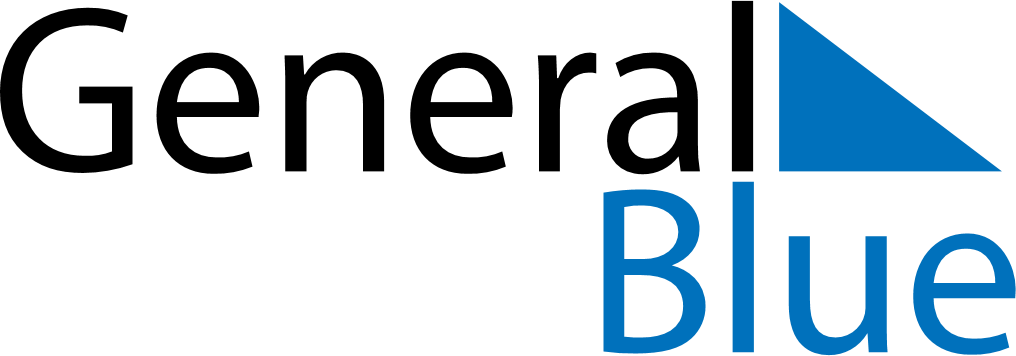 January 2024January 2024January 2024January 2024January 2024January 2024Boston, New York, United StatesBoston, New York, United StatesBoston, New York, United StatesBoston, New York, United StatesBoston, New York, United StatesBoston, New York, United StatesSunday Monday Tuesday Wednesday Thursday Friday Saturday 1 2 3 4 5 6 Sunrise: 7:44 AM Sunset: 4:51 PM Daylight: 9 hours and 6 minutes. Sunrise: 7:45 AM Sunset: 4:51 PM Daylight: 9 hours and 6 minutes. Sunrise: 7:45 AM Sunset: 4:52 PM Daylight: 9 hours and 7 minutes. Sunrise: 7:45 AM Sunset: 4:53 PM Daylight: 9 hours and 8 minutes. Sunrise: 7:45 AM Sunset: 4:54 PM Daylight: 9 hours and 9 minutes. Sunrise: 7:45 AM Sunset: 4:55 PM Daylight: 9 hours and 10 minutes. 7 8 9 10 11 12 13 Sunrise: 7:44 AM Sunset: 4:56 PM Daylight: 9 hours and 11 minutes. Sunrise: 7:44 AM Sunset: 4:57 PM Daylight: 9 hours and 12 minutes. Sunrise: 7:44 AM Sunset: 4:58 PM Daylight: 9 hours and 13 minutes. Sunrise: 7:44 AM Sunset: 4:59 PM Daylight: 9 hours and 15 minutes. Sunrise: 7:44 AM Sunset: 5:00 PM Daylight: 9 hours and 16 minutes. Sunrise: 7:43 AM Sunset: 5:01 PM Daylight: 9 hours and 17 minutes. Sunrise: 7:43 AM Sunset: 5:02 PM Daylight: 9 hours and 19 minutes. 14 15 16 17 18 19 20 Sunrise: 7:43 AM Sunset: 5:04 PM Daylight: 9 hours and 20 minutes. Sunrise: 7:42 AM Sunset: 5:05 PM Daylight: 9 hours and 22 minutes. Sunrise: 7:42 AM Sunset: 5:06 PM Daylight: 9 hours and 24 minutes. Sunrise: 7:41 AM Sunset: 5:07 PM Daylight: 9 hours and 25 minutes. Sunrise: 7:41 AM Sunset: 5:08 PM Daylight: 9 hours and 27 minutes. Sunrise: 7:40 AM Sunset: 5:10 PM Daylight: 9 hours and 29 minutes. Sunrise: 7:40 AM Sunset: 5:11 PM Daylight: 9 hours and 31 minutes. 21 22 23 24 25 26 27 Sunrise: 7:39 AM Sunset: 5:12 PM Daylight: 9 hours and 33 minutes. Sunrise: 7:38 AM Sunset: 5:13 PM Daylight: 9 hours and 34 minutes. Sunrise: 7:38 AM Sunset: 5:15 PM Daylight: 9 hours and 36 minutes. Sunrise: 7:37 AM Sunset: 5:16 PM Daylight: 9 hours and 38 minutes. Sunrise: 7:36 AM Sunset: 5:17 PM Daylight: 9 hours and 41 minutes. Sunrise: 7:35 AM Sunset: 5:18 PM Daylight: 9 hours and 43 minutes. Sunrise: 7:34 AM Sunset: 5:20 PM Daylight: 9 hours and 45 minutes. 28 29 30 31 Sunrise: 7:33 AM Sunset: 5:21 PM Daylight: 9 hours and 47 minutes. Sunrise: 7:33 AM Sunset: 5:22 PM Daylight: 9 hours and 49 minutes. Sunrise: 7:32 AM Sunset: 5:24 PM Daylight: 9 hours and 51 minutes. Sunrise: 7:31 AM Sunset: 5:25 PM Daylight: 9 hours and 54 minutes. 